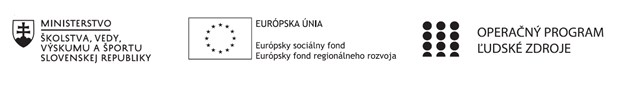 Plán práce/pracovných činnosti pedagogického klubu (príloha ŽoP)Prioritná osVzdelávanieŠpecifický cieľ1.2.1 Zvýšiť kvalitu odborného vzdelávania a prípravy reflektujúc potreby trhu prácePrijímateľBanskobystrický samosprávny kraj (Stredná odborná škola obchodu a služieb, Športová 1, Rimavská SobotaNázov projektuModerné vzdelávanie pre praxKód projektu  ITMS2014+312011Y922Názov pedagogického klubu Klub rozvoja jazykových zručnostíPočet členov pedagogického klubu6Školský polrok september 2020 – január 2021Opis/zameranie a zdôvodnenie činností pedagogického klubu: Účelom klubu je pravidelné stretávanie sa učiteľov cudzích jazykov, výmena ich skúseností, budovanie vzájomnej spolupráce, zlepšovanie komunikácie a odbornej úrovne učiteľov. Hlavným cieľom  je zlepšenie jazykových zručností žiakov v oblasti ich profesijných zručností a odborných vedomostí. Pomôcť žiakom prekonávať komunikačné bariéry, podporovať zvyšovanie ich mobility, a to nie len v osobnom živote, ale predovšetkým na trhu práce. Klub sa bude stretávať dvakrát mesačne. Dĺžka stretnutia klubu bude tri hodiny a z každého zasadnutia klubu bude vyhotovená správa o činnosti klubu. Činnosť klubu:výmena skúseností vyučujúcich z pedagogickej praxeinovatívne vyučovacie metódy, prostriedky a stratégieaplikácia moderných metód a stratégií vo vyučovacom proceserozvoj komunikačných zručností žiakov v oblasti odborných témpríprava cvičení zameraných na situačné úlohy, hranie rolí a praktické využitie          jazykových zručnostíRámcový program a termíny a dĺžka trvania jednotlivých stretnutí školský  rok 2020/2021školský  rok 2020/2021školský  rok 2020/2021školský  rok 2020/2021školský  rok 2020/2021školský  rok 2020/20211.polrok1.polrok1.polrok1.polrok1.polrok1.polrokpor.  číslo stretnutiatermín stretnutiadĺžka trvania stretnutiamiesto konaniatéma stretnutiarámcový program stretnutia1.September 20203 hod.SOŠ OaS                  R. Sobota, školská knižnicaModerné metódy a stratégie vyučovania CJ - úvodÚvod do metód a stratégií2.September 20203 hod.SOŠ OaS                  R. Sobota, školská knižnicaMotivačné stratégie vyučovania CJKognitívny prístup k učeniuPoznatky z praxe3.Október 20203 hod.SOŠ OaS                  R. Sobota, školská knižnicaMotivačné stratégie vyučovania CJAutonómne učeniePoznatky z praxe4.Október 20203 hod.SOŠ OaS                  R. Sobota, školská knižnicaEfektívny prístup k učeniu CJMetódy efektívneho prístupu k vyučovaniuPoznatky z praxe5.November 20203 hod.SOŠ OaS                  R. Sobota, školská knižnicaObsah a zameranie výučby CJTémy hodín CJ, čo by mal žiak ovládať v rámci CJ6.November 20203 hod.SOŠ OaS                  R. Sobota, školská knižnicaObsah a zameranie výučby CJJazykové zručnosti a dôležitosť jednotlivých zručností7.December 20203 hod.SOŠ OaS                  R. Sobota, školská knižnicaMetódy, techniky a stratégie osvojovania si slovnej zásobyNávrh metódPrehľad a výmena skúseností s jednotlivými metódami8.December 20203 hod.SOŠ OaS                  R. Sobota, školská knižnicaMetódy, techniky a stratégie osvojovania si slovnej zásobyNávrh metódPrehľad a výmena skúseností s jednotlivými metódami9.Január 20213 hod.SOŠ OaS                  R. Sobota, školská knižnicaMetódy rozvoja komunikačných zručnostíNávrh metódPrehľad a výmena skúseností s jednotlivými metódami10.Január 2021xSOŠ OaS                  R. Sobota, školská knižnicaStretnutie presunuté na 2.polrok 2020/2021Stretnutie presunuté na 2.polrok 2020/2021Vypracoval (meno, priezvisko)Monika RydzoňováDátum28.1.2021PodpisSchválil (meno, priezvisko)Ing. Ján LunterDátumPodpis